ФЕДЕРАЛЬНАЯ АНТИМОНОПОЛЬНАЯ СЛУЖБА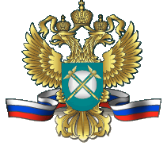 Управление по борьбе с картелямиг. Москва, ул. Садовая-Кудринская, д. 11                                     тел. (499) 755-23-23КРАТКИЙ ОТЧЁТпо результатам исследования конкурентной среды на рынке аренды (субаренды) земельных участков, принадлежащих на праве общей долевой собственности Белгородской области и физическим лицам, на праве собственности Губкинскому городскому округу Белгородской областиот «03» июля 2018 г.Начальник отдела расследований на товарных рынках Управления по борьбе с картелями                                                 М.М. НестеренкоИсп. Кирюхина Е.В.Москва, 2018 1. Общие положения1.1. Основание и цель исследованияЦелью настоящего исследования является анализ состояния конкурентной среды на рынке аренды (субаренды) земельных участков c кадастровыми номерами: 31:03:000000:4288; 31:03:000000:4251; 31:07:000000:290; 31:07:000000:283, принадлежащими на праве общей долевой собственности Белгородской области и ряду физических лиц: <  >, а также на рынке аренды (субаренды) земельного участка с кадастровым номером 31:03:000000:3912, принадлежащего на праве собственности Губкинскому городскому округу Белгородской области.В соответствии с частью 5.1 статьи 45 Федерального закона от 26.07.2006 № 135-ФЗ «О защите конкуренции» (далее – Закон о защите конкуренции) при рассмотрении дела о нарушении антимонопольного законодательства антимонопольный орган проводит анализ состояния конкуренции в объёме, необходимом для принятия решения о наличии или об отсутствии нарушения антимонопольного законодательства.Анализ состояния конкуренции проведён в целях полного, объективного и всестороннего рассмотрения дела № 1-16-24/00-22-18 о нарушении антимонопольного законодательства, возбуждённого по признакам нарушения Администрацией губернатора Белгородской области, Администрацией Губкинского городского округа, Департаментом имущественных и земельных отношений Белгородской области, акционерным обществом «Белгородский земельный фонд», обществом с ограниченной ответственностью «Ямская степь», обществом с ограниченной ответственностью «Агрофирма «Красненская» части 4 статьи 16 Закона о защите конкуренции, выразившегося в заключении между ними соглашений, которые привели к ограничению конкуренции на рынке аренды (субаренды)  земельных участков.Согласно пункту 10.8 Порядка проведения анализа состояния конкуренции на товарном рынке по делам, возбужденным по признакам нарушения статьи 16, анализ состояния конкуренции включает:а)  определение временного интервала исследования товарного рынка;б)  определение продуктовых границ товарного рынка;в) определение географических границ товарного рынка.Анализ состояния конкурентной среды осуществлён в соответствии со следующими нормативными актами: – Законом о защите конкуренции;– Федеральным законом от 11.06.2003 № 74-ФЗ «О крестьянском (фермерском) хозяйстве»; – Земельным кодексом Российской Федерации от 25.10.2001 № 136-ФЗ;– Порядком проведения анализа состояния конкуренции на товарном рынке, утверждённым Приказом ФАС России от 28.04.2010 № 220                 (далее – Порядок).1.2.	Общая информация об исследуемых обстоятельствахВ ходе исследования материалов, имеющихся в деле № 1-16-24/00-22-18 установлено:- с 2009 года Белгородской области на праве собственности принадлежали земельные участки сельскохозяйственного назначения с кадастровыми номерами: 31:07:0108003:34 площадью 30 га, 31:07:0108003:35 площадью 29 га, 31:07:0000000:96 площадью 2758,21 га, с 2011 года – земельный участок с кадастровым номером 31:07:0000000:135 площадью 116,37 га, местоположением Российская Федерация, Белгородская область, Красненский район, в границах ОАО «Новоуколовская Нива»;- с 2010 года Белгородской области на праве собственности принадлежал земельный участок сельскохозяйственного назначения с кадастровым номером 31:03:0000000:117 площадью 105,4 га, местоположением Российская Федерация, Белгородская область, Губкинский район, в границах АОЗТ «Верный Путь»;- с 2011 года Белгородской области на праве собственности принадлежал земельный участок сельскохозяйственного назначения с кадастровым номером 31:07:0000000:132 площадью 184,05 га, местоположением Российская Федерация, Белгородская область, Красненский район, в границах ОАО «Новоуколовская Нива»;- с 2012 года Белгородской области на праве собственности принадлежали земельные участки сельскохозяйственного назначения с кадастровыми номерами: 31:03:0000000:119 площадью 386,05 га, 31:03:0000000:247 площадью 208,87 га, местоположением Российская Федерация, Белгородская область, Губкинский район, в границах АОЗТ «Мичуринец».Впоследствии, указанные земельные участки, принадлежащие Белгородской области на праве собственности, в период с 01.12.2014 по 25.07.2016 были объединены с земельными участками физических лиц, а именно:- 01.12.2014 на основании решения (соглашения) об объединении земельных участков – земельный участок <   > с кадастровым номером 31:07:0000000:279 площадью 4,09 га, расположенный: Российская Федерация, Белгородская область, Красненский район, в границах ОАО «Новоуколовская Нива» объединен с земельным участком Белгородской области с кадастровым номером 31:07:0000000:132 площадью 184,05 га, таким образом, образован земельный участок с кадастровым номером 31:07:0000000:283 общей площадью 188,14 га, расположенный: Российская Федерация, Белгородская область, Красненский район, в границах ОАО «Новоуколовская Нива»; - 10.04.2015 на основании решения (соглашения) об объединении земельных участков – земельный участок <  > с кадастровым номером 31:07:0108002:20 площадью 4,31 га, расположенный: Российская Федерация, Белгородская область, Красненский район, в границах ОАО «Новоуколовская Нива» и земельный участок <   > с кадастровым номером 31:07:0000000:289 площадью 4,31 га, расположенный: Российская Федерация, Белгородская область, Красненский район, в границах ОАО «Новоуколовская Нива» объединены с земельными участками Белгородской области с кадастровыми номерами 31:07:0000000:135, 31:07:0000000:96, 31:07:0108003:34, 31:07:0108003:35, площадью 116,37 га, 2758,21 га, 29 га, 30 га, таким образом, образован земельный участок с кадастровым номером 31:07:0000000:290 общей площадью 2942,2 га, расположенный: Российская Федерация, Белгородская область, Красненский район, в границах ОАО «Новоуколовская Нива»; - 08.04.2016 на основании решения (соглашения) об объединении земельных участков – земельный участок <  > с кадастровым номером 31:03:1814001:54 площадью 6,2 га, расположенный: Российская Федерация, Белгородская область, Губкинский район, в границах АОЗТ «Верный Путь» объединен с земельным участком Белгородской области с кадастровым номером 31:03:0000000:117 площадью 105,4 га, таким образом, образован земельный участок с кадастровым номером 31:03:0000000:4251 общей площадью 111,6 га, расположенный: Российская Федерация, Белгородская область, Губкинский район, в границах АОЗТ «Верный Путь»;- 25.07.2016 на основании решения (соглашения) об объединении земельных участков – земельный участок <   > с кадастровым номером 31:03:0000000:4263 площадью 5,56 га, расположенный: Российская Федерация, Белгородская область, Губкинский район, в границах АОЗТ «Мичуринец» объединен с земельными участками Белгородской области с кадастровыми номерами 31:03:0000000:119, 31:03:0000000:247, площадью 208,87 га, 386,05 га, таким образом, образован земельный участок с кадастровым номером 31:03:0000000:4288 общей площадью 600,48 га, расположенный: Российская Федерация, Белгородская область, Губкинский район, в границах АОЗТ «Мичуринец».Объединенные земельные участки, указанные выше, в период с 24.09.2015 по 10.08.2016 переданы в аренду без проведения торгов:1. На основании договора аренды земельного участка от 24.09.2015 
№ КН-40ДД, дополнительного соглашения от 01.03.2016 сроком на 10 лет передан в аренду АО «Белгородский земельный фонд» земельный участок с кадастровым номером 31:07:0000000:290; 1.1. На основании договора субаренды земельного участка от 14.10.2015 № КН-40ДД/С земельный участок с кадастровым номером 31:07:0000000:290 передан в субаренду сроком на 2 года ООО «Агрофирма «Красненская»;2. На основании договора аренды земельного участка от 24.09.2015 
№ КН-39ДД, дополнительного соглашения от 01.03.2016 сроком на 10 лет передан в аренду АО «Белгородский земельный фонд» земельный участок с кадастровым номером 31:07:0000000:283; 2.1. На основании договора субаренды земельного участка от 14.10.2015 № КН-39ДД/С земельный участок с кадастровым номером 31:07:0000000:283 передан в субаренду сроком на 2 года ООО «Агрофирма «Красненская»;3. На основании договора аренды земельного участка от 03.05.2016 
№ ГУ-80ДД сроком на 10 лет передан в аренду ООО «Ямская степь» земельный участок с кадастровым номером 31:03:0000000:4251; 4. На основании договора аренды земельного участка от 10.08.2016 № ГУ-81ДД сроком на 10 лет передан в аренду ООО «Ямская степь» земельный участок с кадастровым номером 31:03:0000000:4288.Помимо этого, на основании договора аренды земельного участка от 14.12.2015 № 101 земельный участок с кадастровым номером 31:03:0000000:3912 площадью 241,8 га, расположенный: Российская Федерация, Белгородская область, Губкинский район, в границах АОЗТ «Верный Путь», принадлежащий на праве собственности Губкинскому городскому округу Белгородской области, был передан на основании статьи 39.18 Земельного кодекса Российской Федерации крестьянскому (фермерскому) хозяйству <  >. Далее данный земельный участок был переуступлен <   > в рамках договора уступки права аренды земельного участка от 29.12.2015 в пользу ООО «Ямская степь», без проведения торгов.Таким образом, вышеуказанные объединенные земельные участки были переданы Белгородской областью и Губкинским городским округом Белгородской области в аренду (субаренду) без проведения торгов следующим организациям:АО «Белгородский земельный фонд»;ООО «Агрофирма «Красненская»;ООО «Ямская степь».2. Источники исходной информацииВ целях анализа состояния конкуренции на торгах в качестве исходной информации использованы:– материалы дела № 1-16-24/00-24-18 о нарушении антимонопольного законодательства;– сведения из Единого государственного реестра прав на недвижимое имущество и сделок с ним.3. Определение временного интервала исследования товарного рынка В соответствии с пунктом 2.1 Порядка временной интервал исследования товарного рынка определяется в зависимости от цели исследования, особенностей товарного рынка.	Согласно пункту 2.2 Порядка в случае, если исследование ограничивается изучением характеристик рассматриваемого товарного рынка, которые сложились до момента проведения исследования, то проводится ретроспективный анализ состояния конкуренции на товарном рынке.Установлено, что объединение земельных участков осуществлялось в период с 01.12.2014 по 25.07.2016, а последующая их передача в аренду (субаренду) в период с 24.09.2015 по 10.08.2016, то есть до момента проведения настоящего анализа, таким образом, следует применить ретроспективный анализ определения временного интервала.Ввиду изложенного, временной интервал исследования будет определён периодом с 01.12.2014 по 10.08.2016.4. Определение продуктовых границ товарного рынкаВ соответствии с пунктом 1 статьи 4 Закона о защите конкуренции товаром является объект гражданских прав (в том числе работа, услуга, включая финансовую услугу), предназначенный для продажи, обмена или иного введения в оборот.Согласно статье 128 Гражданского кодекса Российской Федерации к объектам гражданских прав относятся вещи, включая наличные деньги и документарные ценные бумаги, иное имущество, в том числе безналичные денежные средства, бездокументарные ценные бумаги, имущественные права; результаты работ и оказание услуг; охраняемые результаты интеллектуальной деятельности и приравненные к ним средства индивидуализации (интеллектуальная собственность); нематериальные блага.Согласно пункту 4 статьи 4 Закона о защите конкуренции товарный рынок представляет собой сферу обращения товара (в том числе иностранного производства), который не может быть заменен другим товаром, или взаимозаменяемых товаров, в границах которой (в том числе географических) исходя из экономической, технической или иной возможности, или целесообразности приобретатель может приобрести товар, и такая возможность или целесообразность отсутствует за ее пределами.Исходя из материалов дела № 1-16-24/00-24-18 о нарушении антимонопольного законодательства, за период с  01.12.2014 по 25.07.2016 путем объединения земельных участков, принадлежащих Белгородской области и физическим лицам было образовано 4 земельных участка с кадастровыми номерами: 31:03:0000000:4288; 31:03:0000000:4251; 31:07:0000000:290; 31:07:0000000:283, которые в последующем были переданы в аренду (субаренду) без проведения торгов, а также передан земельный участок с кадастровым номером 31:03:0000000:3912 в аренду без проведения торгов через уступку прав крестьянским (фермерским) хозяйством.	Таким образом, продуктовые границы товарного рынка в целях настоящего исследования определены как аренда земельных участков, принадлежащих на праве долевой собственности Белгородской области и ряду физических лиц, а также аренда земельного участка, принадлежащего на праве собственности Губкинскому городскому округу Белгородской области. 5. Определение географических границ товарного рынкаВ соответствии с Порядком географические границы товарного рынка определяются как границы территории, на которой приобретатель (покупатель) приобретает или имеет экономическую, техническую или иную возможность приобрести товар (услугу) и не имеет такой возможности за её пределами.При составлении настоящего отчёта при определении географических границ товарного рынка принимались во внимание, в частности:– границы территории, на которой осуществляют свои полномочия участвующие в соглашении федеральные органы исполнительной власти, органы государственной власти субъектов Российской Федерации, органы местного самоуправления, иные осуществляющие функции указанных органов органы или организации, государственные внебюджетные фонды, Центральный банк Российской Федерации;– границы территорий, на которых действуют хозяйствующие субъекты – участники рассматриваемого соглашения;– границы территорий, на которых действуют хозяйствующие субъекты, на деятельность которых рассматриваемое соглашение оказало или могло оказать негативное влияние.Поскольку географическим местоположением выше исследованных земельных участков являются территории Белгородской области, а именно: Красненский район, в границах ОАО «Новоуколовская Нива»; Губкинский район, в границах АОЗТ «Верный Путь»; Губкинский район, в границах АОЗТ «Мичуринец», то географическими границами товарного рынка в целях настоящего исследования определены границы субъекта Российской Федерации – Белгородская область. 6. Общие выводыПо результатам исследования состояния конкуренции на рынке аренды (субаренды) земельных участков, принадлежащих на праве общей долевой собственности Белгородской области и физическим лицам, на праве собственности Губкинскому городскому округу Белгородской области, установлено:1) Временной интервал исследования определён периодом с 01.12.2014 по 10.08.2016.2) Продуктовые границы определены как аренда (субаренда) земельных участков, принадлежащих на праве долевой собственности Белгородской области и ряду физических лиц, принадлежащих на праве собственности Губкинскому городскому округу Белгородской области.3) Географические границы рынка определены как границы субъекта Российской Федерации – Белгородская область. Таким образом анализ проведен в объеме, необходимом для полного, всестороннего и объективного рассмотрения дела № 1-16-24/00-22-18 и принятия решения о наличии или об отсутствии нарушения антимонопольного законодательства.